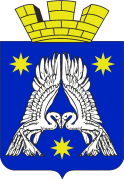 ДУМА ГОРОДСКОГО ПОСЕЛЕНИЯ Р.П. СРЕДНЯЯ АХТУБА                  СРЕДНЕАХТУБИНСКОГО МУНИЦИПАЛЬНОГО РАЙОНА ВОЛГОГРАДСКОЙ ОБЛАСТИР Е Ш Е Н И Е  от «28» декабря 2020 года   № 22/99«О внесении изменений в решение Думы городского поселения р.п.Средняя Ахтуба от 25 декабря 2019 г. № 7/39«Об утверждении бюджета городского поселения р.п.Средняя Ахтуба на 2020 год и на плановый период  2021-2022 годы»1.Утвердить уточненный бюджет городского поселения р.п.Средняя Ахтуба на 2020 год:1.1. по доходам в сумме 76 639 911,88рублей, в том числе:(рублей)по расходам в сумме 96 332 673,60рублей, в том числе:   3.Настоящее Решение вступает в силу с момента опубликования в районной газете «Звезда».Председатель думы городского поселения р.п.Средняя Ахтуба:                                              А.В.ХрустовГлава городского поселения р.п.Средняя Ахтуба:							   Ю.В.ПоповКодбюджетной классификации Российской ФедерацииНаименованиедоходовСумма123000 1 01 00000 00 0000 000Налоги на прибыль, доходы34 700 000,00000 1 01 02000 01 0000 110Налог на доходы физических лиц34 700 000,00000 1 05 00000 00 0000 000Налоги на совокупный доход72 000,00000 1 05 03000 01 0000 110Единый сельскохозяйственный налог72 000,00000 1 06 00000 00 0000 000Налоги на имущество11 310 000,00000 1 06 01000 00 0000 110Налог на имущество физических лиц1 300 000,00000 1 06 06000 00 0000 110Земельный налог10 010 000,00000 1 03 02000 01 0000 110Акцизы1 784 000,00000 1 03 02230 01 0000 110Акцизы817 500,00000 1 03 02240 01 0000 110Акцизы4 200,00000 1 03 02250 01 0000 110Акцизы1 067 800,00000 1 03 02260 01 0000 110Акцизы-105 500,00000 1 11 00000 00 0000 000Доходы от использования имущества, находящегося в муниципальной собственности850 000,00000 1 11 05013 10 0000 120Доходы, получаемые в виде арендной платы за земельные участки, государственная собственность на которые не разграничена  и которые расположены в границах поселений, а также средства от продажи права на заключение договоров аренды указанных земельных участков850 000,00000 1 14 00000 00 0000 000Доходы от продажи (реализации) имущества661 668,00000 1 14 06013 13 0000 430Доходы от продажи земельных участков, государственная собственность на которые не разграничена и которые расположены в границах городских поселений600 000,00000 114 02053 13 0000 440Доходы от реализации иного имущества, находящегося в собственности городских поселений (за исключением имущества муниципальных бюджетных и автономных учреждений, а также имущества муниципальных унитарных предприятий, в том числе казенных), в части реализации материальных запасов по указанному имуществу61 668,00000 1 16 00000 00 0000 000Прочие денежные взыскания (штрафы)1 941 000,00000 1 16 10032 13 0000 140Прочее возмещение ущерба, причиненного муниципальному имуществу городского поселения (за исключением имущества, закрепленного за муниципальными бюджетными (автономными) учреждениями, унитарными предприятиями)1 900 000,00000 1 16 10123 01 0000 140Доходы от денежных взысканий (штрафов), поступающие в счет погашения задолженности, образовавшейся до 1 января 2020 года, подлежащие зачислению в бюджет муниципального образования по нормативам, действовавшим в 2019 году33 000,00000 1 16 02020 02 0000  140Административные штрафы, установленные законами субъектов Российской Федерации об административных правонарушениях, за нарушение муниципальных правовых актов8 000,00000 1 17 00000 00 0000 000Прочие неналоговые доходы110 000,00000 1 17 05050 13 0000 180Прочие неналоговые доходы бюджетов городских поселений110 000,00Итого собственных доходов51 428 668,00000 2 02 15001 13 0000 151Дотация бюджетам поселений на выравнивание бюджетной обеспеченности17 437 000,00000 2 02 30024 13 0000 151Субвенции бюджетам на выполнение передаваемых полномочий субъектов Российской Федерации42 300,00942 2 02 35118 13 0000 151Субвенция на осуществление  первичного воинского учета на территориях, где отсутствуют военные комиссариаты826 000,00000 2 02 25497 13 000 150Субсидии бюджетам городских поселений на реализацию мероприятий по обеспечению жильем молодых семей2 848 013,88000 2 02 49999 13 0000 150Прочие межбюджетные трансферты, передаваемые бюджетам городских поселений4 042 930,00000 2 07 05020 13 0000 150Поступления от денежных пожертвований, предоставляемых физическими лицами получателям средств бюджетов городских поселений15 000,00ДОХОДЫ- ВСЕГО76 639 911,880100Общегосударственные вопросы10 972 113,670102Функционирование высшего должностного лица органа местного самоуправления970 832,000102-9000000020-121-211Заработная плата736 895,050102-9000000020-121-266Социальные пособия и компенсации персоналу в денежной форме6 259,950102-9000000020-129-213Начисления на заработную плату227 677,000103Функционирование представительного органа289 122,000103-9000000010-121-211Заработная плата220 886,130103-9000000010-121-266Социальные пособия и компенсации персоналу в денежной форме1 173,870103-9000000010-129-213Начисления на заработную плату67 062,000104Функционирование местной администрации4 299 746,000104-9000000010-121-211Заработная плата2 945 831,190104-9000000010-121-266Социальные пособия и компенсации персоналу в денежной форме1 891,810104-9000000010-122-266Прочие выплаты425,000104-9000000010-129-213Начисления на заработную плату887 257,000104-9000000010-244-223Оплата коммунальных услуг3 110,000104-9000000010-244-226Оплата прочих услуг324 633,000104-9000000010-244-346Увеличение стоимости материальных запасов5 298,000104-9000070010-123-296Прочие расходы30 000,000104-9000700010-244-221Оплата услуг связи6 000,000104-9000700010-244-346Увеличение стоимости материальных запасов6 300,000104-9900080010-851-291Прочие расходы60 000,000104-9900080010-853-291Прочие расходы20 000,000104-9900080010-853-292Прочие расходы9 000,000106Обеспечение деятельности финансовых, налоговых, таможенных органов финансового (финансово-бюджетного) надзора79 000,000106-9000090060-540-251Перечисления другим бюджетам бюджетной системы РФ6400,000106-9000090070-540-251Перечисления другим бюджетам бюджетной системы РФ72 600,000111Резервный фонд муниципальных образований100 000,000111-9900080020-870-296Прочие расходы100000,000113Другие общегосударственные вопросы5 233 413,670113-9900000110-111-211Заработная плата1 296 022,250113-9900000110-111-266Социальные пособия и компенсации персоналу в денежной форме4 869,750113-9900000110-119-213Начисления на заработную плату392 870,000113-9900000110-244-221Оплата услуг связи94 705,690113-9900000110-244-223Оплата коммунальных услуг354 383,630113-9900000110-244-225Услуги по содержанию имущества787 770,000113-9900000110-244-226Оплата прочих услуг287 844,000113-9900000110-244-227Оплата страхования15 000,000113-9900000110-244-310Увеличение стоимости основных средств986 666,670113-9900000110-244-343Увеличение стоимости материалов (ГСМ)450 000,000113-9900000110-244-346Увеличение стоимости материальных запасов199 921,000113-990000011К-244-221Расходы по обязательствам прошлых лет4 294,310113-990000011К-244-223Расходы по обязательствам прошлых лет16 616,370113-9900080010-852-291Прочие расходы (налоги)6 711,000113-9900080010-853-291Прочие расходы(штрафы)2 716,000113-9900080030-831-296Исполнение судебных актов по искам263 300,000113-9900080030-831-297Исполнение судебных актов по искам6 363,000113-9900080050-853-297Членские взносы в Ассоциацию СМО ВО21 797,000113-9900090020-244-223Оплата коммунальных услуг40 000,000113-9900090020-244-226Оплата прочих услуг1563,000200Национальная оборона826 000,000203Мобилизационная и вневойсковая подготовка826 000,000203-9900051180-121-211Заработная плата620 059,650203-9900051180-121-266Социальные пособия и компенсации персоналу в денежной форме2 646,150203-9900051180-129-213Начисления на заработную плату184 044,200203-9900051180-244-225Услуги по содержанию имущества5 350,000203-9900051180-244-346Увеличение стоимости материальных запасов13 900,000300Национальная безопасность и правоохранительная деятельность292 000,000309ГО ЧС60 000,000309-9900020270-244-226Оплата прочих услуг60 000,000310Противопожарная безопасность232 000,000310-1100020260-244-310Увеличение стоимости основных средств105 000,000310-110002020-244-346Увеличение стоимости материальных запасов7 000,000310-1100020260-244-225Услуги по содержанию имущества50 000,000310-9900080010-853-295Прочие расходы (другие экономические санкции)70 000,000400Услуги по содержанию имущества27 308 391,790409Дорожное хозяйство25 931 305,890409-1900020105-244-225Услуги по содержанию имущества603 500,000409-1900020105-244-344Увеличение стоимости строительных материалов588 773,000409-1900020106-244-344Увеличение стоимости строительных материалов755 182,670409-1900020206-244-344Увеличение стоимости строительных материалов191 484,000409-9900020105-244-225Услуги по содержанию имущества5 940 542,850409-9900020105-244-226Оплата прочих услуг339 000,000409-9900020106-244-225Услуги по содержанию имущества147 750,000409-9900020106-244-226Прочие работы, услуги108 000,000409-9900020106-244-310Увеличение стоимости основных средств4 084 261,030409-9900020205-244-225Услуги по содержанию имущества4 126 930,000409-9900020206-244-225Услуги по содержанию имущества838 361,000409-9900020206-244-310Увеличение стоимости основных средств111 639,000409-9900060010-611-241Субсидии бюджетным учреждениям7 197 660,000409-99000S1770-244-226Услуги по содержанию имущества898 222,340412Мероприятия по землеустройству и землепользованию1 377 085,900412-9900020020-244-226Оплата прочих услуг334 133,900412-9900090090-540-251Перечисления другим бюджетам бюджетной системы РФ1 042 952,00050050 700 038,280501Жилищное хозяйство2 863 562,110501-9900020110-244-223Коммунальные услуги50 000,000501-9900020110-244-225Услуги по содержанию имущества893 595,440501-9900020110-244-226Оплата прочих услуг109 447,670501-9900040020-412-310Увеличение стоимости основных средств1 775 200,000501-9900080010-853-293Уплата налогов и сборов  органами муниципальной власти и казенными учреждениями1 319,000501-9900080030-831-297Исполнение судебных актов по  искам34 000,000502Коммунальное хозяйство29 279 492,850502-2500020350-414-310Бюджетные инвестиции10 851 421,000502-9900020140-244-225 Услуги по содержанию имущества194 344,520502-9900020140-244-226Оплата прочих услуг36 494,000502-9900020140-414-228Услуги, работы для целей капитальных вложений3 197 233,330502-9900080080-843-297Исполнение муниципальных гарантий15 000 000,000503Благоустройство18 557 283,320503-1600080070-812-246Субсидия ТОС1 051 617,000503-3000020150-244-226Оплата прочих услуг522 869,000503-300020180-244-310Увеличение стоимости основных средств810 586,650503-9900020150-244-223Коммунальные услуги1 803 188,380503-9900020150-224-225Услуги по содержанию имущества79 955,000503-9900020150-244-346Увеличение стоимости материалов389 470,000503-990002015К-24-223Расходы по обязательствам прошлых лет116 811,620503-9900020170-244-226Оплата прочих услуг13 000,000503-9900020180-244-225Услуги по содержанию имущества99 000,000503-9900020180-244-226Оплата прочих услуг 556 600,000503-9900020180-244-310Увеличение стоимости основных средств1 058 166,670503-9900020180-244-344Увеличение стоимости строительных материалов6 600,000503-9900020180-244-346Увеличение стоимости материалов30 000,000503-9900020180-540-251Перечисление другим бюджетам2 854 200,000503-990002018К-244-226Расходы по обязательствам прошлых лет150 000,000503-9900060010-611-241Субсидия бюджетным учреждениям7 252 067,000503-9900080010-851-291Уплата налогов и сборов  органами муниципальной власти и казенными учреждениями1 702 148,000503-9900080010-852-291Уплата налогов и сборов  органами муниципальной власти и казенными учреждениями57 852,000503-9900080010-853-293Уплата налогов и сборов  органами муниципальной власти и казенными учреждениями152,000503-9900080030-831-297Исполнение судебных актов по искам3 000,000700Образование 191 496,000707Молодежная политика191 496,000707-9900020280-244-226Прочие услуги62 496,000707-2100020280-244-310Увеличение стоимости основных средств10 000,000707-2100020280-244-349Увеличение стоимости материалов119 000,001000Социальная политика4 335 190,881001Пенсионное обеспечение408 040,001001-9900010010-312-264Доплата к пенсиям муниципальных служащих408 040,001003Социальное обеспечение населения43 583,001003-9900010020-313-262Прочие  расходы10 000,001003-9900010020-323-342Прочие расходы2 000,001003-9900010020-323-349Увеличение стоимости материалов31 583,0010043 846 282,881004-06000L4970-322-262Реализация мероприятий по обеспечению жильем молодых семей3 846 282,88100637 285,001006-9900010020-244-226Прочие услуги6 825,001006-9900010020-244-349Увеличение стоимости материалов30 460,001100Здравоохранение, физическая культура и спорт527 143,001101Физическая культура и спорт527 143,001101-2100020290-113-226Прочие услуги300 000,001101-2100020290-113-310Увеличение стоимости основных средств13 000,001101-2100020290-244-349Увеличение стоимости материалов128 647,001101-2100080100-853-297Иные выплаты текущего характера23 000,001101-9900020290-244-226Прочие услуги62 496,001204Другие вопросы в области культуры, кинематографии, средств массовой информации1 179 999,991204-9900020190-244-226Прочие услуги1 179 999,99ВСЕГО РАСХОДОВ:96 332 673,61